                 		   Order Form     	                     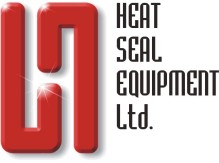 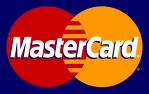 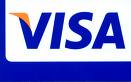 Ship To:Company: _____________________________________________________________________Address:  _____________________________________________________________________City:  __________________________  Province/State:  __________________     Postal Code/Zip Code:_________________________Phone #:  ___________________________		Fax #:  _____________________________Name of Cardholder: ____________________________________________________________Card #: ________________________________Heat Seal Account #: _____________________Thank you for your order!Phone: (800) 828-1496            (905) 683-9223Fax:     (905) 683-7067Email: sales@heatsealequipment.comQty.Part #DescriptionPrice